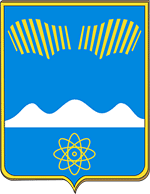 АДМИНИСТРАЦИЯ ГОРОДА ПОЛЯРНЫЕ ЗОРИ С ПОДВЕДОМСТВЕННОЙ ТЕРРИТОРИЕЙПОСТАНОВЛЕНИЕ«____»  апреля  2020 г.		                                                                          №____О внесении изменений в Положение об оплате труда работников муниципального казенного учреждения «Управление городским хозяйством»В соответствии со ст. 144 Трудового кодекса Российской Федерации,п о с т а н о в л я ю:Внести в Положение об оплате труда работников муниципального казенного учреждения «Управление городским хозяйством», утвержденное постановлением администрации города от 30.11.2015 № 1349 (в редакции постановления администрации г. Полярные Зори от 08.11.2019 № 1304), изменения согласно приложению.2. Настоящее постановление вступает в силу со дня его официального опубликования и распространяется на правоотношения, возникшие с 01.04.2020.Глава города Полярные Зорис подведомственной территорией					            М.О. ПуховВизы согласования:Правовой отдел ________________Кайсина1-дело, 1-УГХПриложениек постановлению администрации города Полярные Зориот «___» апреля 2020 г. № ____Изменения в Положение об оплате труда работников муниципального казенного учреждения «Управление городским хозяйством»В разделе 4:Пункт 4.6. изложить в следующей редакции:      «4.6.   Стимулирующая   надбавка  за  стаж  непрерывной  работы устанавливается  работникам учреждения, за  исключением работников, принятых в учреждение по  совместительству, и выплачивается со дня  возникновения права на установление или изменение размера  этой надбавки.     	Размеры (в процентах от  должностного оклада) надбавки за  стаж непрерывной работы работникам учреждений:     	при стаже непрерывной работы от 1 года до 5 лет - 10 %;     	при стаже непрерывной работы от 5 лет до 10 лет - 15 %;     	при стаже непрерывной работы от 10 лет до 15 лет - 20 %;     	при стаже непрерывной работы свыше 15 лет - 30 %.     	Стаж работы, дающий право  на получение надбавки,  определяется комиссией   по   установлению  трудового   стажа,   состав   которой утверждается руководителем учреждения. 	В общий трудовой стаж работы, дающий право на получение ежемесячной надбавки за выслугу лет, включаются:	а) время работы по специальности (профессии) в муниципальных учреждениях и  муниципальных унитарных предприятиях (организациях);	б) время работы (службы) в органах местного самоуправления;	в) время по уходу за ребенком до достижения им возраста  трех лет для женщин, находящихся в трудовых отношениях;	г) иные периоды работы (службы) в совокупности, не превышающие пяти лет, знания и опыт по которым необходимы для выполнения трудовой функции.	Назначение надбавки  за  стаж непрерывной  работы  производится приказом руководителя учреждения на основании протокола комиссии  по установлению трудового стажа.	При исчислении стажа работы для выплаты ежемесячной надбавки за выслугу лет вышеуказанные периоды работы суммируются».	1.2.  Абзац пятнадцатый подпункта 4.7.1. пункта 4.7.  изложить в следующей редакции:         	«Размер премий    может устанавливаться как   в  абсолютном значении, так и в   процентном отношении  к  окладу (должностному окладу). Максимальным размером премия  не ограничивается.».     	1.3. Пункт 4.7. дополнить подпунктом 4.7.4. следующего содержания:	«4.7.4.  Премия за выполнение особо важных или срочных работ         	При   наличии  экономии  фонда  оплаты  труда  работники  могут  премироваться за выполнение особо важных или срочных работ (далее - премия).        	 Премии  выплачиваются  работникам единовременно по итогам выполнения  особо важных  или  срочных  работ  в  целях  повышения  заинтересованности  работников  в  результатах своей деятельности и качестве    выполнения    должностных    обязанностей    работника.       	 Особо важными и срочными работами считаются:    	- выполнение    разовых    работ,  не  входящих  в  должностные  обязанности работника;    	- качественная подготовка срочных информационных, аналитических и других материалов;  	 - достижение    значимых   результатов  трудовой  деятельности, использование  новых  форм  и  методов,  позитивно  отразившихся на результатах трудовой деятельности.    	Решение о выплате работнику единовременной премии за выполнение особо важных или срочных работ и о его конкретном размере принимает руководитель учреждения с   учетом   актуальности,   важности,   сложности   выполненного   задания,  качества  и  срочности  его  выполнения  и  оформляется приказом.    	Размер  премии может устанавливаться как в абсолютном значении,  так  и  в  процентном  отношении  к  окладу  (должностному окладу). Максимальным размером премия не ограничена».	1.4. Пункт 4.8.  изложить в следующей редакции:         	«4.8. Работникам  могут выплачиваться единовременные  (разовые) премии:          - при поощрении и награждении Почетными грамотами Губернатора Мурманской области, муниципального образования город Полярные Зори с подведомственной территорией, ведомственными и другими наградами – в размерах, установленных соответствующими нормативными  правовыми актами;           - к праздничным дням, в связи с государственными или профессиональными праздниками, знаменательными или профессиональными юбилейными датами;          - за многолетний добросовестный труд в связи с юбилейными датами работника (50,55,60,65, 70 лет со дня рождения) – в размере до 2 минимальных размеров оплаты труда.».	1.5. Дополнить подпунктом 4.10. следующего содержания:    «4.10. Начисление  выплат, предусмотренных настоящим разделом, за исключением  выплат,  указанных  в  п. 4.8. настоящего раздела, производится  с  учетом районного коэффициента к заработной плате и процентных надбавок за стаж работы, установленных законодательством Российской  Федерации  и  законодательством  Мурманской области для лиц,   работающих   и  проживающих  в  районах  Крайнего  Севера  и  приравненных к ним местностях.».В разделе 6:2.1. Пункт 6.2. изложить в следующей редакции:«6.2. Работникам   учреждения  может  быть  оказана материальная  помощь в размере до двух  минимальных размеров оплаты труда по следующим основаниям:- в   связи  с  вступлением в брак;- в   связи  с  уходом  на  пенсию по возрасту;- в   связи  со  смертью сотрудника или члена его семьи (супруг (супруга), дети, родители); - в   связи  с  рождением  ребенка;- в     связи  с  иными  обстоятельствами,  вызванными  трудной  жизненной ситуацией.2.2.  Пункт 6.3. изложить в следующей редакции:«6.3. Решение  об оказании материальной помощи принимает руководитель учреждения на основании заявления работника.Начисление   выплат,  предусмотренных  настоящим разделом, производится  без учета районного коэффициента к заработной плате и процентных надбавок за стаж работы, установленных законодательством Российской  Федерации  и  законодательством  Мурманской области для лиц,  работающих   и  проживающих  в  районах  Крайнего  Севера  и  приравненных к ним местностях.   Выплаты,   предусмотренные пунктом 6.2. настоящего раздела осуществляются   при   наличии   экономии   фонда   оплаты   труда, утвержденного на календарный год.	Выплаты,    предусмотренные    пунктами   6.1.-  6.2.  при  исчислении средней заработной платы не учитываются.».